REPÚBLICA BOLIVARIANA DE VENEZUELA 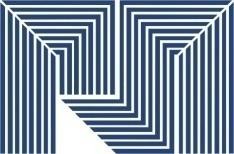 INSTITUTO UNIVERSITARIO POLITÉCNICO “SANTIAGO MARIÑO”EXTENSIÓN CARACASXxxxxxxxxXxxxxxxxxxCarrera: Ingeniería o ArquitecturaTitulo en forma pirámide invertidaXxxxxxxxxxxxxxxxxxxxxxxxxxxxxxxxxxxxxxxxxxxxxxx Xxxxxxxxxxxxxxxxxxxxxxxxxxxxxxxxxxxxxxxx xxxxxxxxxxxxxxxxxxxxxxxxxxxxxxxxxAutor (a): Nombre y ApellidoCédula (C.I.) :       Trabajo de Grado APROBADO en nombre del Instituto Universitario Politécnico “Santiago Mariño”, por el Jurado Examinador designado.      En la Ciudad de Caracas, a los _____ días del mes de ________ de 20xx.Jurado III								Jurado II       Cédula  (C.I.)                                                                      Cédula (C.I.)                                                                             Jurado ICédula (C.I.)                                                                             ANEXO E-1. Formato de empastado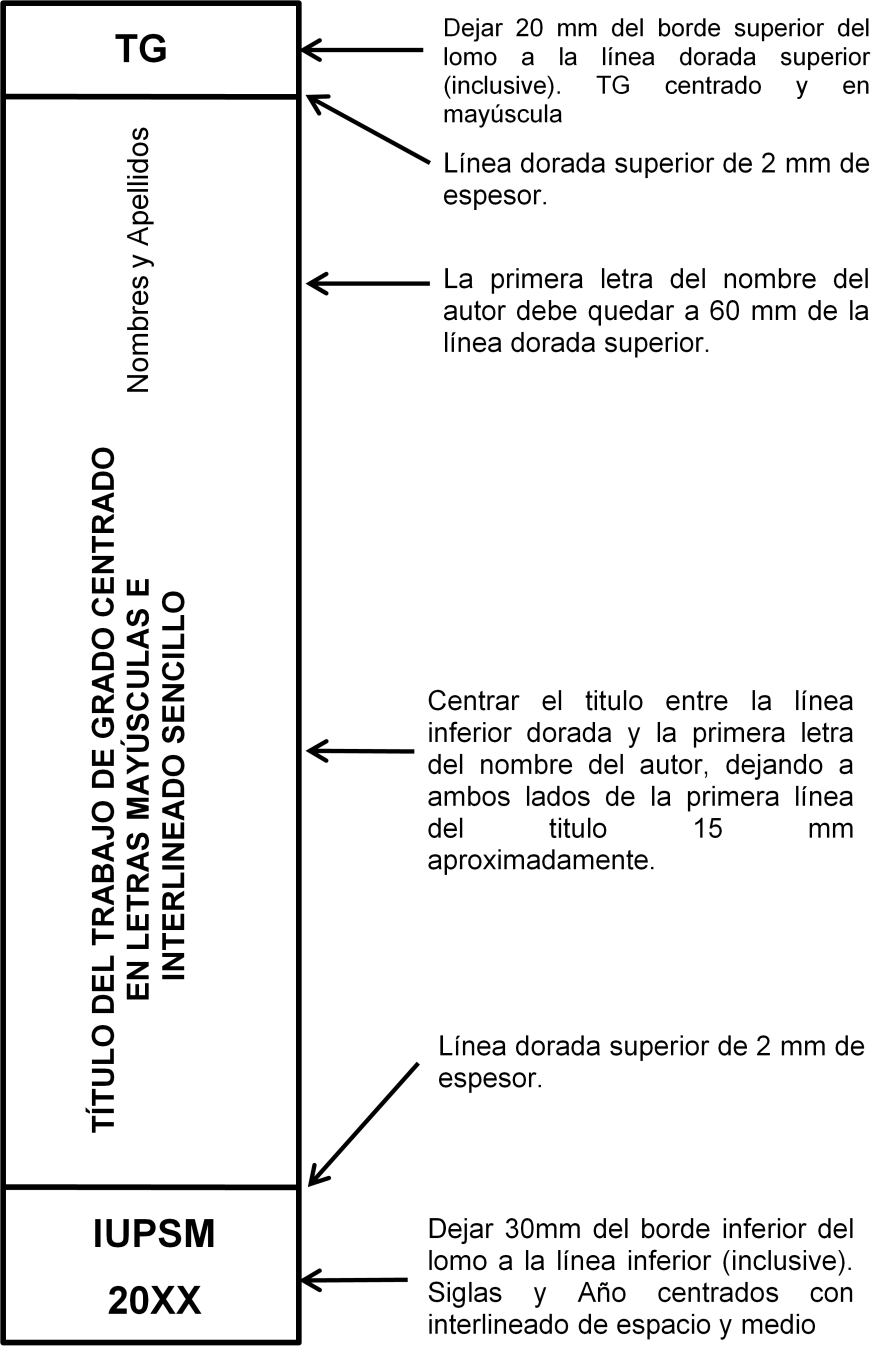 